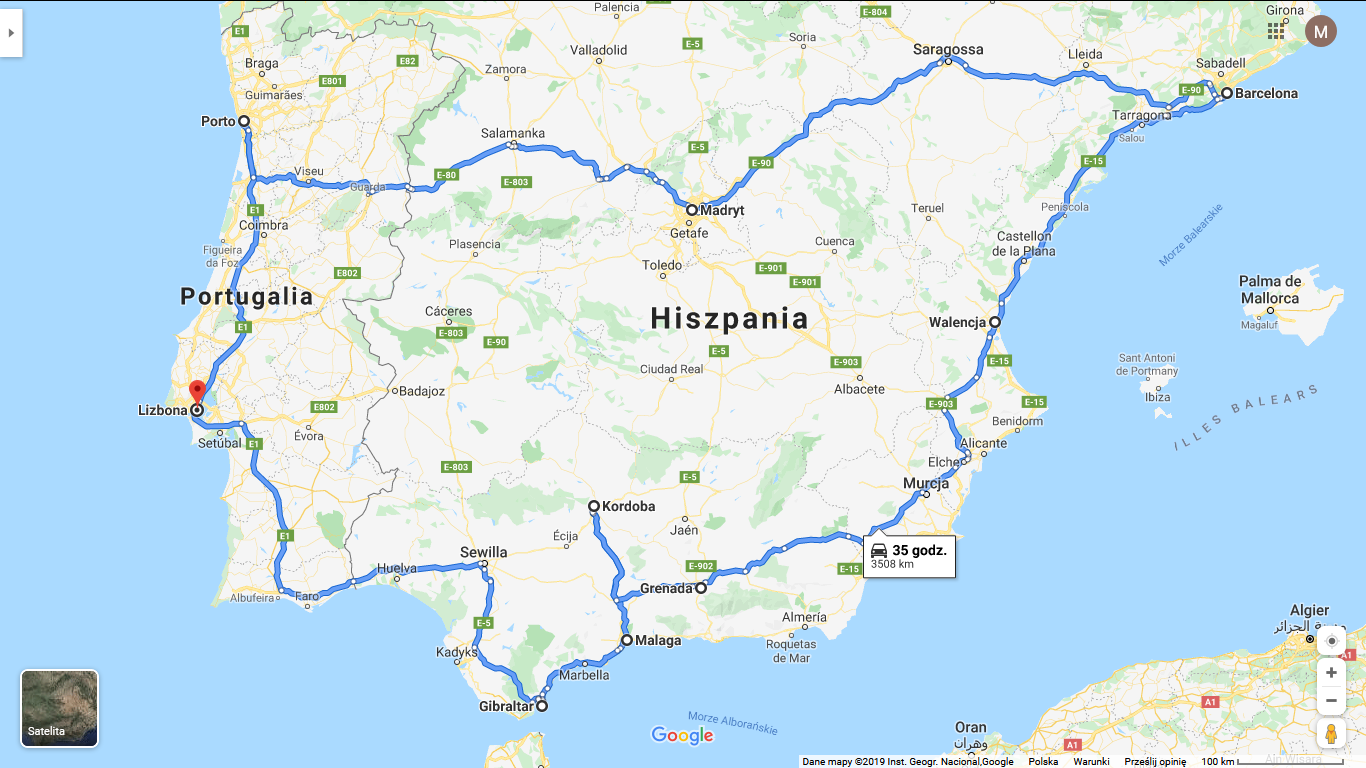 4000 km / 14 dni = 285 km/dzień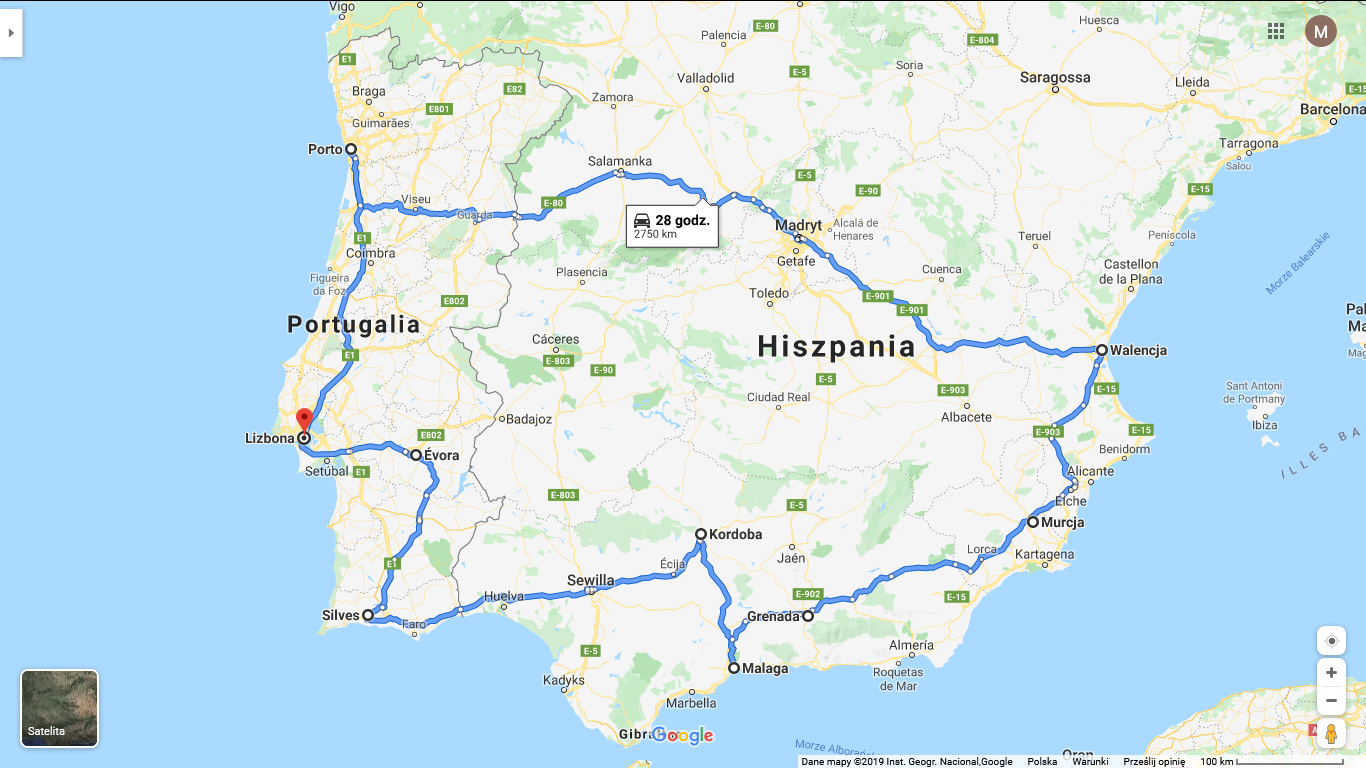 3300 km / 14 dni = 240 km/dzień30 h jazdy / 14 dni = 2 h/dzieńlot 04.07.2020	19:30 Kraków - Lizbona 00:25lot 18.07.2020	11:35 Lizbona - Kraków 18:20610 zł/ osobę bagaż podręcznysamochód minivan 9 osobowy na 14 dni 4800 zł / 7 dni 2500 zł / 		VW Polo na 14 dni   1450 zł		daty nocleg.	cena 		liczba	cena		liczba		cena			kmLizbona 	4, 5		170-200	5	200-400	220		500 zł			0   Evora														do L 266SilvesPraia da MarinhaAlbufeira			Faro 		Sewilla		6				4			445		300 zł			806	Kordoba													Malaga		7, 8, 9, 10			0			100		700 zł			1100   Grenada													1350Murcja														1700Walencja	11, 12, 13			0			47		900 zł			2000Madryt		14							121		300 zł			2360Salamanka													2600Porto		15, 16, 17			1			366		800 zł			2950Lizbona														3300											3500 zł			bary zestaw obiadowy 15 e15 e x 4 x 14 = 840 ekosztylot	4 x 610 zł = 		2440 zł	auto 						mini van 	0,5 x 4800 zł	2400 zł   lub    VW Polo 1450 złpaliwo 						3500 km 8L/100=1550zł	  800 zł   lub   		1250 zł										3200			2700noclegi	3500 zł			2600 zł						jedzenie 15 e/osobę/dz.	3600 złśniad + kolacja	5e/osobą/dz	1200 zł				13180 zł___________________________________________________________________________________________________lot 04.07.2020	19:30 Kraków - Walencja  08:45    8 h postój w Zurychulot 18.07.2020	06:00 Walencja - Kraków  18:20453 zł/ osobę bagaż podręczny 8 kg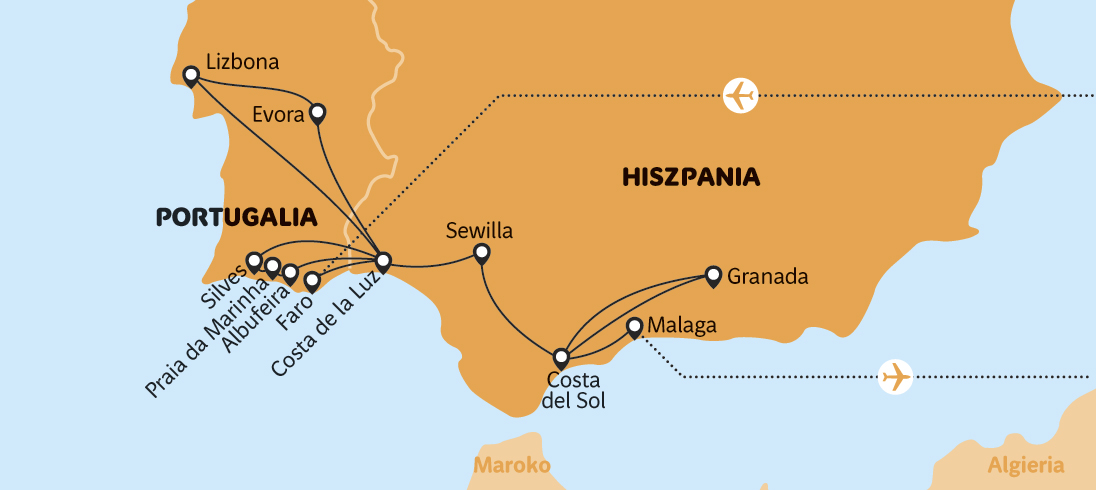 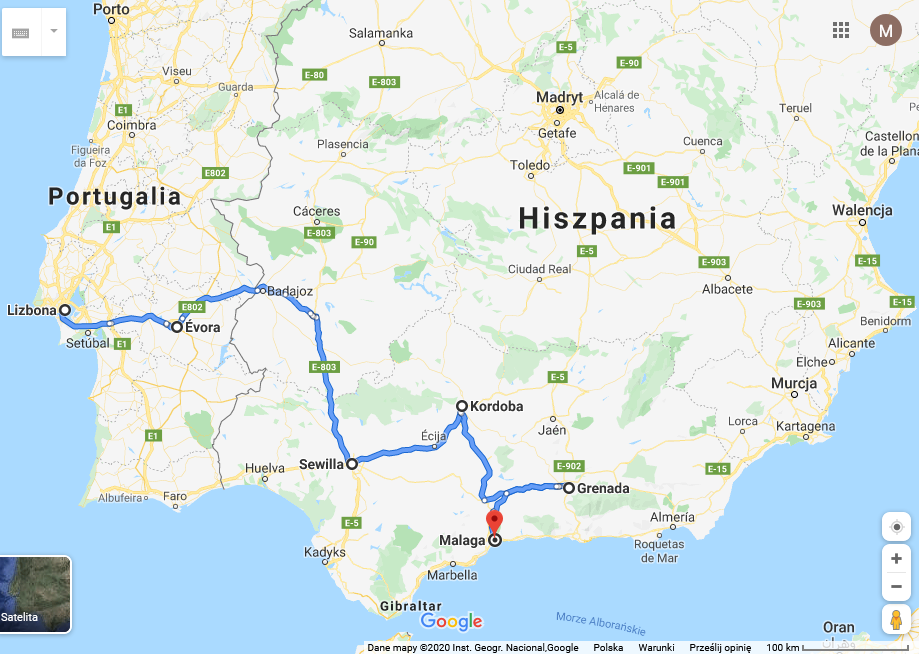 930 km  11 hLizbona		2 dniEvora		Sewilla		1Kordoba	Grenada	Malaga		115.7.2020 o północy auto, nocleg 5/6   6/7 Lizbona, 7/8 Sewilla,  od 8/9 Malaga9. wyjazd do Grenadyauto 7 dni:    corsa 1400, corsa 1900, golf 1700, astra 1700, vito 3800 złpeu 208 840, ibiza 920, espace 2400, note 800, yaris 800, peu 208 900, golf 1000(sadorent a car), 7 osób: scenic 3000(europcar)  myrentalcar.comvw transporter 3100 carrentals.co.ukpeu 208 800, fiesta 800 zł, golf 1320 zł   7os: ford galaxy 2500   rentalcars.comMalaga - Lisbon 7 h autemryanair Lisbon-Malaga 65 e= 240 zł   1h   8-10:30flixbus Lisbon-Malaga 15 e   8hMalaga-Malaga fiat 500   370 złMalaga 8.7-17.7lot powrotny Malaga 14:30 - 8:30 Kraków    380 zł   czas lotu 18 h      od 17:15 do 6:35 w Brukselilot powrotny Kordoba 18:45 - 8:30 Kraków    380 zł   czas lotu 18 h                    do 6:35 w Brukselilot powrotny Barcelona 16:00 - 18:45 Kraków    343 zł   czas lotu 3 h                        Malaga - Barcelona 1000 km 